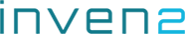 Meldeskjema for Oppdragsforskning via Inven2 til Klinikk for radiologi og nukleærmedisin (KRN)Fylles ut av PI eller studiesykepleier/studiekoordinatorUfullstendig utfylt skjema vil bli returnert.Ferdig utfylt skjema (i word-format) med studieprotokoll sendes som vedlegg på e-post til FoU KRN ved:CVL@ous-hf.no; batone@ous-hf.noEmnefeltet skal hete: Forespørsel om deltakelse i ny klinisk Inven2 studie i KRN: (med M-nummeret)Hvis det skal brennes CD må CD-delen også fylles ut.Innen få dager vil studiekoordinator motta en e-post om at søknaden er mottatt.Prosjektet får tilsendt studiespesifikk henvisning når studien er godkjent av drift.Ufullstendig utfylt skjema vil bli returnert1. INFORMASJON OM SØKEREN1. INFORMASJON OM SØKEREN1. INFORMASJON OM SØKEREN1. INFORMASJON OM SØKERENA. PRINCIPAL INVESTIGATOR (PI) / PROSJEKTLEDERA. PRINCIPAL INVESTIGATOR (PI) / PROSJEKTLEDERA. PRINCIPAL INVESTIGATOR (PI) / PROSJEKTLEDERA. PRINCIPAL INVESTIGATOR (PI) / PROSJEKTLEDERNavnStillingE-postMobilKlinikkAvdelingB. STUDIESYKEPLEIERB. STUDIESYKEPLEIERB. STUDIESYKEPLEIERB. STUDIESYKEPLEIERNavnE-postMobilC. FORSKNINGSKOORDINATORC. FORSKNINGSKOORDINATORC. FORSKNINGSKOORDINATORC. FORSKNINGSKOORDINATORNavnE-postMobil2. INFORMASJON OM STUDIEN2. INFORMASJON OM STUDIEN2. INFORMASJON OM STUDIEN2. INFORMASJON OM STUDIEN2. INFORMASJON OM STUDIEN2. INFORMASJON OM STUDIEN2. INFORMASJON OM STUDIEN2. INFORMASJON OM STUDIEN2. INFORMASJON OM STUDIEN2. INFORMASJON OM STUDIEN2. INFORMASJON OM STUDIEN2. INFORMASJON OM STUDIEN2. INFORMASJON OM STUDIEN2. INFORMASJON OM STUDIEN2. INFORMASJON OM STUDIEN2. INFORMASJON OM STUDIEN2. INFORMASJON OM STUDIENA. PROSJEKTTITTEL VENNLIGST IKKE BRUK BLOKKBOKSTAVERA. PROSJEKTTITTEL VENNLIGST IKKE BRUK BLOKKBOKSTAVERA. PROSJEKTTITTEL VENNLIGST IKKE BRUK BLOKKBOKSTAVERA. PROSJEKTTITTEL VENNLIGST IKKE BRUK BLOKKBOKSTAVERA. PROSJEKTTITTEL VENNLIGST IKKE BRUK BLOKKBOKSTAVERA. PROSJEKTTITTEL VENNLIGST IKKE BRUK BLOKKBOKSTAVERA. PROSJEKTTITTEL VENNLIGST IKKE BRUK BLOKKBOKSTAVERA. PROSJEKTTITTEL VENNLIGST IKKE BRUK BLOKKBOKSTAVERA. PROSJEKTTITTEL VENNLIGST IKKE BRUK BLOKKBOKSTAVERA. PROSJEKTTITTEL VENNLIGST IKKE BRUK BLOKKBOKSTAVERA. PROSJEKTTITTEL VENNLIGST IKKE BRUK BLOKKBOKSTAVERA. PROSJEKTTITTEL VENNLIGST IKKE BRUK BLOKKBOKSTAVERA. PROSJEKTTITTEL VENNLIGST IKKE BRUK BLOKKBOKSTAVERA. PROSJEKTTITTEL VENNLIGST IKKE BRUK BLOKKBOKSTAVERA. PROSJEKTTITTEL VENNLIGST IKKE BRUK BLOKKBOKSTAVERA. PROSJEKTTITTEL VENNLIGST IKKE BRUK BLOKKBOKSTAVERA. PROSJEKTTITTEL VENNLIGST IKKE BRUK BLOKKBOKSTAVERB. Inven2-nr: C. SPONSORC. SPONSORC. SPONSORC. SPONSORC. SPONSORC. SPONSORC. SPONSORC. SPONSORC. SPONSORC. SPONSORC. SPONSORC. SPONSORC. SPONSORC. SPONSORC. SPONSORC. SPONSORC. SPONSORD. FORMÅL Maks 100 ord (valgfritt)D. FORMÅL Maks 100 ord (valgfritt)D. FORMÅL Maks 100 ord (valgfritt)D. FORMÅL Maks 100 ord (valgfritt)D. FORMÅL Maks 100 ord (valgfritt)D. FORMÅL Maks 100 ord (valgfritt)D. FORMÅL Maks 100 ord (valgfritt)D. FORMÅL Maks 100 ord (valgfritt)D. FORMÅL Maks 100 ord (valgfritt)D. FORMÅL Maks 100 ord (valgfritt)D. FORMÅL Maks 100 ord (valgfritt)D. FORMÅL Maks 100 ord (valgfritt)D. FORMÅL Maks 100 ord (valgfritt)D. FORMÅL Maks 100 ord (valgfritt)D. FORMÅL Maks 100 ord (valgfritt)D. FORMÅL Maks 100 ord (valgfritt)D. FORMÅL Maks 100 ord (valgfritt)E. ANNEN VIKTIG INFORMASJON E. ANNEN VIKTIG INFORMASJON E. ANNEN VIKTIG INFORMASJON E. ANNEN VIKTIG INFORMASJON E. ANNEN VIKTIG INFORMASJON E. ANNEN VIKTIG INFORMASJON E. ANNEN VIKTIG INFORMASJON E. ANNEN VIKTIG INFORMASJON E. ANNEN VIKTIG INFORMASJON E. ANNEN VIKTIG INFORMASJON E. ANNEN VIKTIG INFORMASJON E. ANNEN VIKTIG INFORMASJON E. ANNEN VIKTIG INFORMASJON E. ANNEN VIKTIG INFORMASJON E. ANNEN VIKTIG INFORMASJON E. ANNEN VIKTIG INFORMASJON E. ANNEN VIKTIG INFORMASJON F. LOKALITET(ER) HVOR UNDERSØKELSENE SKAL UTFØRES. VENNLIGST SPESIFISER HVILKE UNDERSØKELSER SOM SKAL UTFØRES HVOR, DERSOM FLERE LOKALITETER.F. LOKALITET(ER) HVOR UNDERSØKELSENE SKAL UTFØRES. VENNLIGST SPESIFISER HVILKE UNDERSØKELSER SOM SKAL UTFØRES HVOR, DERSOM FLERE LOKALITETER.F. LOKALITET(ER) HVOR UNDERSØKELSENE SKAL UTFØRES. VENNLIGST SPESIFISER HVILKE UNDERSØKELSER SOM SKAL UTFØRES HVOR, DERSOM FLERE LOKALITETER.F. LOKALITET(ER) HVOR UNDERSØKELSENE SKAL UTFØRES. VENNLIGST SPESIFISER HVILKE UNDERSØKELSER SOM SKAL UTFØRES HVOR, DERSOM FLERE LOKALITETER.F. LOKALITET(ER) HVOR UNDERSØKELSENE SKAL UTFØRES. VENNLIGST SPESIFISER HVILKE UNDERSØKELSER SOM SKAL UTFØRES HVOR, DERSOM FLERE LOKALITETER.F. LOKALITET(ER) HVOR UNDERSØKELSENE SKAL UTFØRES. VENNLIGST SPESIFISER HVILKE UNDERSØKELSER SOM SKAL UTFØRES HVOR, DERSOM FLERE LOKALITETER.F. LOKALITET(ER) HVOR UNDERSØKELSENE SKAL UTFØRES. VENNLIGST SPESIFISER HVILKE UNDERSØKELSER SOM SKAL UTFØRES HVOR, DERSOM FLERE LOKALITETER.F. LOKALITET(ER) HVOR UNDERSØKELSENE SKAL UTFØRES. VENNLIGST SPESIFISER HVILKE UNDERSØKELSER SOM SKAL UTFØRES HVOR, DERSOM FLERE LOKALITETER.F. LOKALITET(ER) HVOR UNDERSØKELSENE SKAL UTFØRES. VENNLIGST SPESIFISER HVILKE UNDERSØKELSER SOM SKAL UTFØRES HVOR, DERSOM FLERE LOKALITETER.F. LOKALITET(ER) HVOR UNDERSØKELSENE SKAL UTFØRES. VENNLIGST SPESIFISER HVILKE UNDERSØKELSER SOM SKAL UTFØRES HVOR, DERSOM FLERE LOKALITETER.F. LOKALITET(ER) HVOR UNDERSØKELSENE SKAL UTFØRES. VENNLIGST SPESIFISER HVILKE UNDERSØKELSER SOM SKAL UTFØRES HVOR, DERSOM FLERE LOKALITETER.F. LOKALITET(ER) HVOR UNDERSØKELSENE SKAL UTFØRES. VENNLIGST SPESIFISER HVILKE UNDERSØKELSER SOM SKAL UTFØRES HVOR, DERSOM FLERE LOKALITETER.F. LOKALITET(ER) HVOR UNDERSØKELSENE SKAL UTFØRES. VENNLIGST SPESIFISER HVILKE UNDERSØKELSER SOM SKAL UTFØRES HVOR, DERSOM FLERE LOKALITETER.F. LOKALITET(ER) HVOR UNDERSØKELSENE SKAL UTFØRES. VENNLIGST SPESIFISER HVILKE UNDERSØKELSER SOM SKAL UTFØRES HVOR, DERSOM FLERE LOKALITETER.F. LOKALITET(ER) HVOR UNDERSØKELSENE SKAL UTFØRES. VENNLIGST SPESIFISER HVILKE UNDERSØKELSER SOM SKAL UTFØRES HVOR, DERSOM FLERE LOKALITETER.F. LOKALITET(ER) HVOR UNDERSØKELSENE SKAL UTFØRES. VENNLIGST SPESIFISER HVILKE UNDERSØKELSER SOM SKAL UTFØRES HVOR, DERSOM FLERE LOKALITETER.F. LOKALITET(ER) HVOR UNDERSØKELSENE SKAL UTFØRES. VENNLIGST SPESIFISER HVILKE UNDERSØKELSER SOM SKAL UTFØRES HVOR, DERSOM FLERE LOKALITETER.G. UTVALG G. UTVALG G. UTVALG G. UTVALG G. UTVALG G. UTVALG G. UTVALG G. UTVALG G. UTVALG G. UTVALG G. UTVALG G. UTVALG G. UTVALG G. UTVALG G. UTVALG G. UTVALG G. UTVALG Hvor mange pasienter skal inkluderes:     Hvor mange pasienter skal inkluderes:     Hvor mange pasienter skal inkluderes:     Hvor mange pasienter skal inkluderes:     Hvor mange pasienter skal inkluderes:     Hvor mange pasienter skal inkluderes:     Hvor mange pasienter skal inkluderes:     Hvor mange pasienter skal inkluderes:     Hvor mange pasienter skal inkluderes:     Hvor mange pasienter skal inkluderes:     Forventet ant. screen failure (i tillegg til de inkluderte):     Forventet ant. screen failure (i tillegg til de inkluderte):     Forventet ant. screen failure (i tillegg til de inkluderte):     Forventet ant. screen failure (i tillegg til de inkluderte):     Forventet ant. screen failure (i tillegg til de inkluderte):     Forventet ant. screen failure (i tillegg til de inkluderte):     Forventet ant. screen failure (i tillegg til de inkluderte):     H. ØNSKEDE UNDERSØKELSER (Spesifiseres under i punkt 3. NB: Dette gjelder både studiespesifikke og kliniske undersøkelser)H. ØNSKEDE UNDERSØKELSER (Spesifiseres under i punkt 3. NB: Dette gjelder både studiespesifikke og kliniske undersøkelser)H. ØNSKEDE UNDERSØKELSER (Spesifiseres under i punkt 3. NB: Dette gjelder både studiespesifikke og kliniske undersøkelser)H. ØNSKEDE UNDERSØKELSER (Spesifiseres under i punkt 3. NB: Dette gjelder både studiespesifikke og kliniske undersøkelser)H. ØNSKEDE UNDERSØKELSER (Spesifiseres under i punkt 3. NB: Dette gjelder både studiespesifikke og kliniske undersøkelser)H. ØNSKEDE UNDERSØKELSER (Spesifiseres under i punkt 3. NB: Dette gjelder både studiespesifikke og kliniske undersøkelser)H. ØNSKEDE UNDERSØKELSER (Spesifiseres under i punkt 3. NB: Dette gjelder både studiespesifikke og kliniske undersøkelser)H. ØNSKEDE UNDERSØKELSER (Spesifiseres under i punkt 3. NB: Dette gjelder både studiespesifikke og kliniske undersøkelser)H. ØNSKEDE UNDERSØKELSER (Spesifiseres under i punkt 3. NB: Dette gjelder både studiespesifikke og kliniske undersøkelser)H. ØNSKEDE UNDERSØKELSER (Spesifiseres under i punkt 3. NB: Dette gjelder både studiespesifikke og kliniske undersøkelser)H. ØNSKEDE UNDERSØKELSER (Spesifiseres under i punkt 3. NB: Dette gjelder både studiespesifikke og kliniske undersøkelser)H. ØNSKEDE UNDERSØKELSER (Spesifiseres under i punkt 3. NB: Dette gjelder både studiespesifikke og kliniske undersøkelser)H. ØNSKEDE UNDERSØKELSER (Spesifiseres under i punkt 3. NB: Dette gjelder både studiespesifikke og kliniske undersøkelser)H. ØNSKEDE UNDERSØKELSER (Spesifiseres under i punkt 3. NB: Dette gjelder både studiespesifikke og kliniske undersøkelser)H. ØNSKEDE UNDERSØKELSER (Spesifiseres under i punkt 3. NB: Dette gjelder både studiespesifikke og kliniske undersøkelser)H. ØNSKEDE UNDERSØKELSER (Spesifiseres under i punkt 3. NB: Dette gjelder både studiespesifikke og kliniske undersøkelser)H. ØNSKEDE UNDERSØKELSER (Spesifiseres under i punkt 3. NB: Dette gjelder både studiespesifikke og kliniske undersøkelser)Modalitet (velg modalitet i rullgardinen under)Modalitet (velg modalitet i rullgardinen under)Region(er) (eks. thorax, abdomen, osv)Region(er) (eks. thorax, abdomen, osv)Region(er) (eks. thorax, abdomen, osv)Region(er) (eks. thorax, abdomen, osv)Region(er) (eks. thorax, abdomen, osv)Region(er) (eks. thorax, abdomen, osv)Studie-spesifikke (estimert antall pr pasient)Studie-spesifikke (estimert antall pr pasient)Studie-spesifikke (estimert antall pr pasient)Kliniske (estimert antall pr pasient) (disse får lik prioritet som andre kliniske us)Kliniske (estimert antall pr pasient) (disse får lik prioritet som andre kliniske us)Hvor mange us er det ekstra i forhold til vanlig behandlings forløpHvor mange us er det ekstra i forhold til vanlig behandlings forløpHvor mange us er det prpasient pr årTotalt antall us i hele studienI. BILDENE SKAL BESKRIVES ETTER (f. eks. RECIST, RANO osv.  Og hvilke modaliteter gjelder dette?)I. BILDENE SKAL BESKRIVES ETTER (f. eks. RECIST, RANO osv.  Og hvilke modaliteter gjelder dette?)I. BILDENE SKAL BESKRIVES ETTER (f. eks. RECIST, RANO osv.  Og hvilke modaliteter gjelder dette?)I. BILDENE SKAL BESKRIVES ETTER (f. eks. RECIST, RANO osv.  Og hvilke modaliteter gjelder dette?)I. BILDENE SKAL BESKRIVES ETTER (f. eks. RECIST, RANO osv.  Og hvilke modaliteter gjelder dette?)I. BILDENE SKAL BESKRIVES ETTER (f. eks. RECIST, RANO osv.  Og hvilke modaliteter gjelder dette?)I. BILDENE SKAL BESKRIVES ETTER (f. eks. RECIST, RANO osv.  Og hvilke modaliteter gjelder dette?)I. BILDENE SKAL BESKRIVES ETTER (f. eks. RECIST, RANO osv.  Og hvilke modaliteter gjelder dette?)I. BILDENE SKAL BESKRIVES ETTER (f. eks. RECIST, RANO osv.  Og hvilke modaliteter gjelder dette?)I. BILDENE SKAL BESKRIVES ETTER (f. eks. RECIST, RANO osv.  Og hvilke modaliteter gjelder dette?)I. BILDENE SKAL BESKRIVES ETTER (f. eks. RECIST, RANO osv.  Og hvilke modaliteter gjelder dette?)I. BILDENE SKAL BESKRIVES ETTER (f. eks. RECIST, RANO osv.  Og hvilke modaliteter gjelder dette?)I. BILDENE SKAL BESKRIVES ETTER (f. eks. RECIST, RANO osv.  Og hvilke modaliteter gjelder dette?)I. BILDENE SKAL BESKRIVES ETTER (f. eks. RECIST, RANO osv.  Og hvilke modaliteter gjelder dette?)I. BILDENE SKAL BESKRIVES ETTER (f. eks. RECIST, RANO osv.  Og hvilke modaliteter gjelder dette?)I. BILDENE SKAL BESKRIVES ETTER (f. eks. RECIST, RANO osv.  Og hvilke modaliteter gjelder dette?)I. BILDENE SKAL BESKRIVES ETTER (f. eks. RECIST, RANO osv.  Og hvilke modaliteter gjelder dette?)J. SVARRAPPORT (type og hyppighet/frist om det er annet en standard) for eksempel studiespesifikk rapportJ. SVARRAPPORT (type og hyppighet/frist om det er annet en standard) for eksempel studiespesifikk rapportJ. SVARRAPPORT (type og hyppighet/frist om det er annet en standard) for eksempel studiespesifikk rapportJ. SVARRAPPORT (type og hyppighet/frist om det er annet en standard) for eksempel studiespesifikk rapportJ. SVARRAPPORT (type og hyppighet/frist om det er annet en standard) for eksempel studiespesifikk rapportJ. SVARRAPPORT (type og hyppighet/frist om det er annet en standard) for eksempel studiespesifikk rapportJ. SVARRAPPORT (type og hyppighet/frist om det er annet en standard) for eksempel studiespesifikk rapportJ. SVARRAPPORT (type og hyppighet/frist om det er annet en standard) for eksempel studiespesifikk rapportJ. SVARRAPPORT (type og hyppighet/frist om det er annet en standard) for eksempel studiespesifikk rapportJ. SVARRAPPORT (type og hyppighet/frist om det er annet en standard) for eksempel studiespesifikk rapportJ. SVARRAPPORT (type og hyppighet/frist om det er annet en standard) for eksempel studiespesifikk rapportJ. SVARRAPPORT (type og hyppighet/frist om det er annet en standard) for eksempel studiespesifikk rapportJ. SVARRAPPORT (type og hyppighet/frist om det er annet en standard) for eksempel studiespesifikk rapportJ. SVARRAPPORT (type og hyppighet/frist om det er annet en standard) for eksempel studiespesifikk rapportJ. SVARRAPPORT (type og hyppighet/frist om det er annet en standard) for eksempel studiespesifikk rapportJ. SVARRAPPORT (type og hyppighet/frist om det er annet en standard) for eksempel studiespesifikk rapportJ. SVARRAPPORT (type og hyppighet/frist om det er annet en standard) for eksempel studiespesifikk rapportK. REGRANSKNINGK. REGRANSKNINGK. REGRANSKNINGK. REGRANSKNINGK. REGRANSKNINGK. REGRANSKNINGK. REGRANSKNINGK. REGRANSKNINGK. REGRANSKNINGK. REGRANSKNINGK. REGRANSKNINGK. REGRANSKNINGK. REGRANSKNINGK. REGRANSKNINGK. REGRANSKNINGK. REGRANSKNINGK. REGRANSKNINGJa           Nei  Ja           Nei  Ja           Nei   Kommentar: Kommentar: Kommentar:L. FRAMDRIFTSPLANL. FRAMDRIFTSPLANL. FRAMDRIFTSPLANL. FRAMDRIFTSPLANL. FRAMDRIFTSPLANL. FRAMDRIFTSPLANL. FRAMDRIFTSPLANL. FRAMDRIFTSPLANL. FRAMDRIFTSPLANL. FRAMDRIFTSPLANL. FRAMDRIFTSPLANL. FRAMDRIFTSPLANL. FRAMDRIFTSPLANL. FRAMDRIFTSPLANL. FRAMDRIFTSPLANL. FRAMDRIFTSPLANL. FRAMDRIFTSPLANForventet inklusjonsperiode Forventet inklusjonsperiode Forventet inklusjonsperiode Forventet inklusjonsperiode Start inklusjonStart inklusjonStart inklusjonStart inklusjonStart inklusjonSlutt inklusjonSlutt inklusjonForventet behandlingstidForventet behandlingstidForventet behandlingstidForventet behandlingstidForventet prosjektslutt i KRN (siste bilde tas)Forventet prosjektslutt i KRN (siste bilde tas)Forventet prosjektslutt i KRN (siste bilde tas)Forventet prosjektslutt i KRN (siste bilde tas)M. GODKJENNINGER (vi ønsker ikke selve godkjenningen, bare selve nummeret)M. GODKJENNINGER (vi ønsker ikke selve godkjenningen, bare selve nummeret)M. GODKJENNINGER (vi ønsker ikke selve godkjenningen, bare selve nummeret)M. GODKJENNINGER (vi ønsker ikke selve godkjenningen, bare selve nummeret)M. GODKJENNINGER (vi ønsker ikke selve godkjenningen, bare selve nummeret)M. GODKJENNINGER (vi ønsker ikke selve godkjenningen, bare selve nummeret)M. GODKJENNINGER (vi ønsker ikke selve godkjenningen, bare selve nummeret)M. GODKJENNINGER (vi ønsker ikke selve godkjenningen, bare selve nummeret)M. GODKJENNINGER (vi ønsker ikke selve godkjenningen, bare selve nummeret)M. GODKJENNINGER (vi ønsker ikke selve godkjenningen, bare selve nummeret)M. GODKJENNINGER (vi ønsker ikke selve godkjenningen, bare selve nummeret)M. GODKJENNINGER (vi ønsker ikke selve godkjenningen, bare selve nummeret)M. GODKJENNINGER (vi ønsker ikke selve godkjenningen, bare selve nummeret)M. GODKJENNINGER (vi ønsker ikke selve godkjenningen, bare selve nummeret)M. GODKJENNINGER (vi ønsker ikke selve godkjenningen, bare selve nummeret)M. GODKJENNINGER (vi ønsker ikke selve godkjenningen, bare selve nummeret)M. GODKJENNINGER (vi ønsker ikke selve godkjenningen, bare selve nummeret)Etisk komite (REK/CTIS) Etisk komite (REK/CTIS) Etisk komite (REK/CTIS) Etisk komite (REK/CTIS) Etisk komite (REK/CTIS) Saksnr:Saksnr:AnnetAnnetAnnetAnnetAnnet3. SPESIFISERING AV UNDERSØKELSER OG REGIONER (kopier denne tabellen nedover for hver modalitet/ evt. region) NB: Dette gjelder både studiespesifikke og kliniske undersøkelser 3. SPESIFISERING AV UNDERSØKELSER OG REGIONER (kopier denne tabellen nedover for hver modalitet/ evt. region) NB: Dette gjelder både studiespesifikke og kliniske undersøkelser 3. SPESIFISERING AV UNDERSØKELSER OG REGIONER (kopier denne tabellen nedover for hver modalitet/ evt. region) NB: Dette gjelder både studiespesifikke og kliniske undersøkelser 3. SPESIFISERING AV UNDERSØKELSER OG REGIONER (kopier denne tabellen nedover for hver modalitet/ evt. region) NB: Dette gjelder både studiespesifikke og kliniske undersøkelser 3. SPESIFISERING AV UNDERSØKELSER OG REGIONER (kopier denne tabellen nedover for hver modalitet/ evt. region) NB: Dette gjelder både studiespesifikke og kliniske undersøkelser 3. SPESIFISERING AV UNDERSØKELSER OG REGIONER (kopier denne tabellen nedover for hver modalitet/ evt. region) NB: Dette gjelder både studiespesifikke og kliniske undersøkelser 3. SPESIFISERING AV UNDERSØKELSER OG REGIONER (kopier denne tabellen nedover for hver modalitet/ evt. region) NB: Dette gjelder både studiespesifikke og kliniske undersøkelser 3. SPESIFISERING AV UNDERSØKELSER OG REGIONER (kopier denne tabellen nedover for hver modalitet/ evt. region) NB: Dette gjelder både studiespesifikke og kliniske undersøkelser Modalitet/regioner:Modalitet/regioner:Estimert antall pr pasient:Estimert antall pr pasient:Screening: Screening: Antall us:Baseline:Baseline:Hvilken studieuke?Hvilken studieuke?Antall us:Deretter hverDeretter hveruke til og med ukeuke til og med ukeAntall us:Deretter hverDeretter hveruke til og med ukeuke til og med ukeAntall us:Deretter hverDeretter hveruke til og med ukeuke til og med ukeAntall us:Deretter hverDeretter hveruke til og med ukeuke til og med ukeAntall us:End of Treatment:End of Treatment:Hvilken studieuke?Hvilken studieuke?Antall us:Annet:Annet:Antall us:Hvis det skal tas bilder fram til sykdomsprogresjon, må det estimeres antall uker/måneder, evt median progresjonsfri overlevelse, og estimeres antall us pr pasient i denne perioden. / Forventet varighet pr pasient.Hvis det skal tas bilder fram til sykdomsprogresjon, må det estimeres antall uker/måneder, evt median progresjonsfri overlevelse, og estimeres antall us pr pasient i denne perioden. / Forventet varighet pr pasient.Hvis det skal tas bilder fram til sykdomsprogresjon, må det estimeres antall uker/måneder, evt median progresjonsfri overlevelse, og estimeres antall us pr pasient i denne perioden. / Forventet varighet pr pasient.Hvis det skal tas bilder fram til sykdomsprogresjon, må det estimeres antall uker/måneder, evt median progresjonsfri overlevelse, og estimeres antall us pr pasient i denne perioden. / Forventet varighet pr pasient.Hvis det skal tas bilder fram til sykdomsprogresjon, må det estimeres antall uker/måneder, evt median progresjonsfri overlevelse, og estimeres antall us pr pasient i denne perioden. / Forventet varighet pr pasient.Hvis det skal tas bilder fram til sykdomsprogresjon, må det estimeres antall uker/måneder, evt median progresjonsfri overlevelse, og estimeres antall us pr pasient i denne perioden. / Forventet varighet pr pasient.Hvis det skal tas bilder fram til sykdomsprogresjon, må det estimeres antall uker/måneder, evt median progresjonsfri overlevelse, og estimeres antall us pr pasient i denne perioden. / Forventet varighet pr pasient.Hvis det skal tas bilder fram til sykdomsprogresjon, må det estimeres antall uker/måneder, evt median progresjonsfri overlevelse, og estimeres antall us pr pasient i denne perioden. / Forventet varighet pr pasient.For denne modaliteten er det estimertFor denne modaliteten er det estimertFor denne modaliteten er det estimertFor denne modaliteten er det estimertus pr pasient i studien.us pr pasient i studien.us pr pasient i studien.Hvor står dette i protokoll/imaging manualHvor står dette i protokoll/imaging manualHvor står dette i protokoll/imaging manualHvor står dette i protokoll/imaging manualKommentar4. UTHENTING AV BILDEDATA4. UTHENTING AV BILDEDATAA. Utleveringsavtale (Vi gjør oppmerksom på at prosjektleder selv er ansvarlig for å opprette en databehandlingsavtale med det aktuelle sykehuset/institusjonen data skal importeres/eksporteres til. Dette er ikke noe FOU KRN er involvert i. Ta kontakt med Regional forskningsstøtte for å høre hvilken avtale som er aktuell for denne studien.)A. Utleveringsavtale (Vi gjør oppmerksom på at prosjektleder selv er ansvarlig for å opprette en databehandlingsavtale med det aktuelle sykehuset/institusjonen data skal importeres/eksporteres til. Dette er ikke noe FOU KRN er involvert i. Ta kontakt med Regional forskningsstøtte for å høre hvilken avtale som er aktuell for denne studien.)Skal eksportere data til en annen institusjon og/eller til et annet land                                                    Ja           Nei  Skal eksportere data til en annen institusjon og/eller til et annet land                                                    Ja           Nei  Hvis ja, foreligger det en datautleveringsavtale?                                                                                        Ja           Nei  Hvis ja, foreligger det en datautleveringsavtale?                                                                                        Ja           Nei  B. Brenning av CD  (hvis ja fyll ut 4D)B. Brenning av CD  (hvis ja fyll ut 4D)Ja           Nei  Ja           Nei  C. Annet eksport (hvis aktuelt forklar)C. Annet eksport (hvis aktuelt forklar)D. Hvis Ja på 4B fyll ut skjemadelen under, så utfyllende som mulig.D. Hvis Ja på 4B fyll ut skjemadelen under, så utfyllende som mulig.Kontaktperson og telefonnummer til den som bestiller/ henter CD:Returadresse dersom CD-ene må sendes per post: (Vi sender ikke til utlandet.)Hva slags modalitet og hvilke undersøkelser ønskes:Hva slags modalitet og hvilke undersøkelser ønskes:Totalt antall undersøkelser som skal brennes per pasient:Totalt antall undersøkelser i hele studien (alle pasienter):<antall undersøkelser per pasient>     <antall undersøkelser alle pasienter>     Ved fortløpende CD-brenning, skal bildene leveres i faste intervall? Angi tidsintervall/leveringsfrist. Hvis ikke noe er oppgitt her settes 1 uke på fortløpende brenning:Ved fortløpende CD-brenning, skal bildene leveres i faste intervall? Angi tidsintervall/leveringsfrist. Hvis ikke noe er oppgitt her settes 1 uke på fortløpende brenning:<timer/dager/uker>     <timer/dager/uker>     Hvordan skal CD-ene merkes? SKRIV SÅ DETALJERT SOM MULIGHvordan skal CD-ene merkes? SKRIV SÅ DETALJERT SOM MULIGBeskjed/kommentar/annet:Beskjed/kommentar/annet:5. PRISESTIMAT5. PRISESTIMAT5. PRISESTIMAT5. PRISESTIMATProsedyre:Pris pr. stk:Antall pasienter:   Evt. kommentar:Administrasjonsgebyr     7000 kr    x1      Kun en gang6. UNDERSKRIFT ELEKTRONISK AV PROSJEKTLEDE ELLER AV ANSVARLIG STUDIE KOORDINATOR6. UNDERSKRIFT ELEKTRONISK AV PROSJEKTLEDE ELLER AV ANSVARLIG STUDIE KOORDINATORNavn:      Dato:      